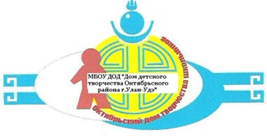 Индивидуальный образовательный маршрутФИО (полностью)Дугаржапова Дарима БатуевнаДугаржапова Дарима БатуевнаДугаржапова Дарима БатуевнаДугаржапова Дарима БатуевнаМуниципалитетг. Улан-Удэг. Улан-Удэг. Улан-Удэг. Улан-УдэОрганизацияМБУ ДО «Дом творчества Октябрьского района города Улан-Удэ»МБУ ДО «Дом творчества Октябрьского района города Улан-Удэ»МБУ ДО «Дом творчества Октябрьского района города Улан-Удэ»МБУ ДО «Дом творчества Октябрьского района города Улан-Удэ»ДолжностьПедагог дополнительного образованияПедагог дополнительного образованияПедагог дополнительного образованияПедагог дополнительного образованияПрофессиональные дефициты/ задачи на предстоящий периодОбразовательные задачиДействия и мероприятия, проведенные в процессе работы над темой СрокиПримерное времяФорма предъявления результата12345Применение игровых технологий  как эффективного средства повышения качества обучения и воспитания  на занятиях в объединении «Этюд»Диагностика педагогических компетенцийЗнакомство   с разнообразием игровых форм, методов и приёмов работыПрохождение диагностических  процедур на Яндекс платформе (интенсив-курс «Я - учитель»).- Изучение литературы по данной теме.- Изучение опыта работы педагогов дополнительного образования других Домов творчестваКПК по данной теме (БРИОП или дистанционные)Январь,  2023 годЯнварь 2023г.- май 2023г.сентябрь 2023г. - декабрь 2023г.Сертификат за прохождение диагностики педагогических компетенцийПрименение новых знаний на практике.Удостоверения и сертификаты прохождения семинаров и курсов повышения квалификацииСовершенствование работы  по  выбранной теме.Методическая разработка занятия  Январь  – февраль, 2024 г.План конспект занятия Практическое применение разнообразных форм, методов и приёмов игровой технологииПроведение  занятийМарт – май, 2024 годаИнтерактивное открытое занятие. Анализ и самоанализ.Подведение итога проделанной работы, анализ, перспективы развития.Обобщение и распространение опыта по теме самообразования. Октябрь, 2024Представление опыта на методическом семинаре Дома творчества Октябрьского района 